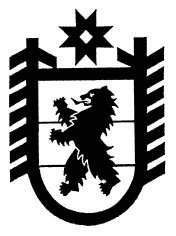  Республика КарелияПряжинский районСовет Эссойльского сельского поселения  XXIX  сессия III созыва             РЕШЕНИЕ № 1от 01 февраля 2016 года                                                                                                п.ЭссойлаВ соответствии с Федеральным законом   от 6 октября 2003 года № 131-ФЗ   «Об общих принципах организации местного самоуправления в Российской Федерации», Законом Республики Карелия от 3 июля 2008 года №1212-ЗРК "О реализации части 11.1 статьи 154 Федерального закона от 22 августа 2004 года №122-ФЗ "О внесении изменений в законодательные акты Российской Федерации и признании утратившими силу некоторых законодательных актов Российской Федерации в связи с принятием федеральных законов "О внесении изменений и дополнений в Федеральный закон "Об общих принципах организации законодательных (представительных) и исполнительных органов государственной власти субъектов Российской Федерации" и "Об общих принципах организации местного самоуправления в Российской Федерации" Совет Эссойльского сельского поселения  РЕШИЛ:1. Согласовать перечень муниципального имущества, подлежащего передаче из собственности Эссойльского сельского поселения в собственность Пряжинского национального муниципального района  (Приложение № 1).2. Направить настоящее решение в Государственный комитет Республики Карелия по управлению государственным имуществом и организации закупок.Председатель Совета Эссойльского сельского поселения                                             М.И.ПолеваяГлава Эссойльского сельского поселения                                   А.И.ОрехановРазослать: дело-1, ГК РК по управлению государственным имуществом и организации закупок-1.Утвержден решением Совета Пряжинского национального                                                                  Согласован решением Совета Эссойльского сельскогомуниципального района от 28.12.2015 года №74                                                                                    от 28.01.2016 года №1ПЕРЕЧЕНЬ
имущества, предлагаемого к передаче в муниципальную собственность Пряжинского национального муниципального района из муниципальной собственности Эссойльского сельского поселения  О согласовании перечня муниципального имущества,  подлежащего передаче из собственности Эссойльского сельского поселения  в собственность Пряжинского национального муниципального района№ п/пПолное наименование организации Адрес места нахождения организации, ИНН организацииНаименование имуществаАдрес места нахождения имуществаИндивидуализирующие характеристики имущества 1Администрация Эссойльского сельского поселенияРК, Пряжинский район, п. Эссойла, ул. Первомайская, д.12,  1021504138квартирап.Кунгозерский, ст.Иматозеро, д.8, кв.1площадь - 47,7 м², балансовая стоимость – 35089 рублей2Администрация Эссойльского сельского поселенияРК, Пряжинский район, п. Эссойла, ул. Первомайская, д.12,  1021504138квартирап.Кунгозерский, ст.Иматозеро, д.8, кв.2площадь - 51,8 м², балансовая стоимость – 38105 рублей3Администрация Эссойльского сельского поселенияРК, Пряжинский район, п. Эссойла, ул. Первомайская, д.12,  1021504138квартирад.Корза, ул.Центральная, д.1, кв.2площадь - 67,9 м², балансовая стоимость -53361 рубль4Администрация Эссойльского сельского поселенияРК, Пряжинский район, п. Эссойла, ул. Первомайская, д.12,  1021504138квартирап.Кудама, ул.Зеленая, д.3, кв.1площадь - 19,3 м², балансовая стоимость -14075 рублей5Администрация Эссойльского сельского поселенияРК, Пряжинский район, с. Эссойла, ул. Первомайская, д.12,  1021504138квартирап.Кудама, ул.Зеленая, д.3, кв.2площадь - 19,9 м², балансовая стоимость -14512 рублей6Администрация Эссойльского сельского поселенияРК, Пряжинский район, с. Эссойла, ул. Первомайская, д.12,  1021504138квартирап.Кудама, ул.Каменистая, д.1, кв.1площадь - 55,8 м², балансовая стоимость - 25840 рублей7Администрация Эссойльского сельского поселенияРК, Пряжинский район, с. Эссойла, ул. Первомайская, д.12,  1021504138квартирап.Кудама, ул.Каменистая, д.1, кв.3площадь - 52,2 м², балансовая стоимость - 24173 рубля8Администрация Эссойльского сельского поселенияРК, Пряжинский район, с. Эссойла, ул. Первомайская, д.12,  1021504138квартирап.Кудама, ул.Ключевая, д.2, кв.3площадь - 38,5 м², балансовая стоимость - 32852 рубля9Администрация Эссойльского сельского поселенияРК, Пряжинский район, с. Эссойла, ул. Первомайская, д.12,  1021504138квартирап.Кудама, ул.Ключевая, д.3, кв.1площадь - 30,5 м², балансовая стоимость - 25775 рублей10Администрация Эссойльского сельского поселенияРК, Пряжинский район, с. Эссойла, ул. Первомайская, д.12,  1021504138квартирап.Кудама, ул.Ключевая, д.3, кв.2площадь - 49,9 м², балансовая стоимость - 42169 рублей11Администрация Эссойльского сельского поселенияРК, Пряжинский район, с. Эссойла, ул. Первомайская, д.12,  1021504138квартирап.Кудама, ул.Ключевая, д.4, кв.1площадь - 41,24 м², балансовая стоимость – 33222 рубля12Администрация Эссойльского сельского поселенияРК, Пряжинский район, с. Эссойла, ул. Первомайская, д.12,  1021504138квартирап.Кудама, ул.Ключевая, д.6, кв.1площадь - 41,8 м², балансовая стоимость - 33636 рублей13Администрация Эссойльского сельского поселенияРК, Пряжинский район, с. Эссойла, ул. Первомайская, д.12,  1021504138квартирап.Кудама, ул.Ключевая, д.6, кв.2площадь - 20,94 м², балансовая стоимость – 16850 рублей14Администрация Эссойльского сельского поселенияРК, Пряжинский район, с. Эссойла, ул. Первомайская, д.12,  1021504138квартирап.Кудама, ул.Лесная, д.5, кв.1площадь - 19,6 м², балансовая стоимость -37892 рубля15Администрация Эссойльского сельского поселенияРК, Пряжинский район, с. Эссойла, ул. Первомайская, д.12,  1021504138квартирап.Кудама, ул.Майская, д.2, кв.2площадь - 38,67 м², балансовая стоимость – 7841 рубль16Администрация Эссойльского сельского поселенияРК, Пряжинский район, с. Эссойла, ул. Первомайская, д.12,  1021504138квартирап.Кудама, ул.Майская, д.2, кв.3площадь - 38,48 м², балансовая стоимость – 7803 рубля17Администрация Эссойльского сельского поселенияРК, Пряжинский район, с. Эссойла, ул. Первомайская, д.12,  1021504138квартирап.Кудама, ул.Набережная, д.3, кв.1площадь - 30,9 м², балансовая стоимость -4306 рублей18Администрация Эссойльского сельского поселенияРК, Пряжинский район, с. Эссойла, ул. Первомайская, д.12,  1021504138квартирап.Кудама, ул.Набережная, д.15, кв.3площадь - 54,1 м², балансовая стоимость - 75393 рубля19Администрация Эссойльского сельского поселенияРК, Пряжинский район, с. Эссойла, ул. Первомайская, д.12,  1021504138квартирап.Кудама, ул.Набережная, д.15, кв.4площадь - 67,1 м², балансовая стоимость -79574 рубля20Администрация Эссойльского сельского поселенияРК, Пряжинский район, с. Эссойла, ул. Первомайская, д.12,  1021504138квартирап.Кудама, ул.Октябрьская, д.1, кв.2площадь - 41,3 м², балансовая стоимость -32993 рубля21Администрация Эссойльского сельского поселенияРК, Пряжинский район, с. Эссойла, ул. Первомайская, д.12,  1021504138квартирап.Кудама, ул.Октябрьская, д.3, кв.1площадь - 19,0 м², балансовая стоимость - 16133 рубля22Администрация Эссойльского сельского поселенияРК, Пряжинский район, с. Эссойла, ул. Первомайская, д.12,  1021504138квартирап.Кудама, ул.Октябрьская, д.5, кв.2площадь - 41,0 м², балансовая стоимость - 33153 рубля23Администрация Эссойльского сельского поселенияРК, Пряжинский район, с. Эссойла, ул. Первомайская, д.12,  1021504138квартирап.Кудама, ул.Трудовая, д.2, кв.1площадь - 31,35 м², балансовая стоимость – 31206 рублей24Администрация Эссойльского сельского поселенияРК, Пряжинский район, с. Эссойла, ул. Первомайская, д.12,  1021504138квартирап.Кудама, ул.Трудовая, д.5, кв.1площадь - 39,15 м², балансовая стоимость – 6062 рубля25Администрация Эссойльского сельского поселенияРК, Пряжинский район, с. Эссойла, ул. Первомайская, д.12,  1021504138квартирап.Кудама, ул.Трудовая, д.5, кв.2площадь - 42,47 м², балансовая стоимость – 6576 рублей26Администрация Эссойльского сельского поселенияРК, Пряжинский район, с. Эссойла, ул. Первомайская, д.12,  1021504138квартирап.Кудама, ул.Трудовая, д.5, кв.3площадь - 27,74 м², балансовая стоимость – 4295 рублей27Администрация Эссойльского сельского поселенияРК, Пряжинский район, с. Эссойла, ул. Первомайская, д.12,  1021504138квартирап.Кудама, ул.Трудовая, д.5, кв.5площадь - 10,9 м², балансовая стоимость - 1688 рублей28Администрация Эссойльского сельского поселенияРК, Пряжинский район, с. Эссойла, ул. Первомайская, д.12,  1021504138квартирап.Кудама, ул.Трудовая, д.7, кв.1площадь - 27,86 м², балансовая стоимость – 9981 рубль29Администрация Эссойльского сельского поселенияРК, Пряжинский район, с. Эссойла, ул. Первомайская, д.12,  1021504138квартирап.Кудама, ул.Трудовая, д.7, кв.2площадь - 28,47 м², балансовая стоимость – 10200 рублей30Администрация Эссойльского сельского поселенияРК, Пряжинский район, с. Эссойла, ул. Первомайская, д.12,  1021504138квартирап.Кудама, ул.Трудовая, д.7, кв.3площадь - 28,34 м², балансовая стоимость – 10153 рубля31Администрация Эссойльского сельского поселенияРК, Пряжинский район, с. Эссойла, ул. Первомайская, д.12,  1021504138квартирап.Кудама, ул.Трудовая, д.7, кв.4площадь - 28,14 м², балансовая стоимость – 10082 рубля32Администрация Эссойльского сельского поселенияРК, Пряжинский район, с. Эссойла, ул. Первомайская, д.12,  1021504138квартирап.Кудама, ул.Трудовая, д.7, кв.5площадь - 28,46 м², балансовая стоимость – 10196 рублей33Администрация Эссойльского сельского поселенияРК, Пряжинский район, с. Эссойла, ул. Первомайская, д.12,  1021504138квартирап.Кудама, ул.Трудовая, д.7, кв.6площадь - 28,54 м², балансовая стоимость – 10225 рублей34Администрация Эссойльского сельского поселенияРК, Пряжинский район, с. Эссойла, ул. Первомайская, д.12,  1021504138квартирап.Кудама, ул.Трудовая, д.10, кв.1площадь - 21,0 м², балансовая стоимость -12686 рублей35Администрация Эссойльского сельского поселенияРК, Пряжинский район, с. Эссойла, ул. Первомайская, д.12,  1021504138квартирап.Кудама, ул.Трудовая, д.21, кв.1площадь - 43,08 м², балансовая стоимость – 286929 рублей36Администрация Эссойльского сельского поселенияРК, Пряжинский район, с. Эссойла, ул. Первомайская, д.12,  1021504138квартирап.Кудама, ул.Трудовая, д.32, кв.3площадь - 21,1 м², балансовая стоимость - 16606 рублей37Администрация Эссойльского сельского поселенияРК, Пряжинский район, с. Эссойла, ул. Первомайская, д.12,  1021504138квартирап.Кудама, ул.Трудовая, д.32, кв.4площадь - 20,87 м², балансовая стоимость – 16425 рублей38Администрация Эссойльского сельского поселенияРК, Пряжинский район, с. Эссойла, ул. Первомайская, д.12,  1021504138квартирап.Кудама, ул.Трудовая, д.35, кв.2площадь - 20,75 м², балансовая стоимость – 136306 рублей39Администрация Эссойльского сельского поселенияРК, Пряжинский район, с. Эссойла, ул. Первомайская, д.12,  1021504138квартирап.Кудама, ул.Трудовая, д.35, кв.3площадь - 46,4 м², балансовая стоимость - 304799 рублей40Администрация Эссойльского сельского поселенияРК, Пряжинский район, с. Эссойла, ул. Первомайская, д.12,  1021504138квартирап.Кудама, ул.Трудовая, д.37, кв.2площадь - 41,01 м², балансовая стоимость – 15024 рубля41Администрация Эссойльского сельского поселенияРК, Пряжинский район, с. Эссойла, ул. Первомайская, д.12,  1021504138квартирад.Метчелица, ур.Лумбила, д.1, кв.1площадь - 45,6 м², балансовая стоимость - 51547 рублей42Администрация Эссойльского сельского поселенияРК, Пряжинский район, с. Эссойла, ул. Первомайская, д.12,  1021504138квартирад.Метчелица, ур.Лумбила, д.1, кв.2площадь - 23,3 м², балансовая стоимость -26339 рублей43Администрация Эссойльского сельского поселенияРК, Пряжинский район, с. Эссойла, ул. Первомайская, д.12,  1021504138квартирад.Метчелица, ур.Лумбила, д.1, кв.3площадь - 36,4 м², балансовая стоимость - 41147 рублей44Администрация Эссойльского сельского поселенияРК, Пряжинский район, с. Эссойла, ул. Первомайская, д.12,  1021504138квартирад.Метчелица, ур.Лумбила, д.2, кв.1площадь - 45,6 м², балансовая стоимость - 51547 рублей45Администрация Эссойльского сельского поселенияРК, Пряжинский район, с. Эссойла, ул. Первомайская, д.12,  1021504138квартирад.Метчелица, ур.Лумбила, д.2, кв.2площадь - 45,2 м², балансовая стоимость - 51547 рублей46Администрация Эссойльского сельского поселенияРК, Пряжинский район, с. Эссойла, ул. Первомайская, д.12,  1021504138квартирад.Метчелица, ур.Лумбила, д.3, кв.1площадь - 44,6 м², балансовая стоимость - 50417 рублей47Администрация Эссойльского сельского поселенияРК, Пряжинский район, с. Эссойла, ул. Первомайская, д.12,  1021504138квартирад.Метчелица, ур.Лумбила, д.3, кв.2площадь - 43,6 м², балансовая стоимость - 49286 рублей48Администрация Эссойльского сельского поселенияРК, Пряжинский район, с. Эссойла, ул. Первомайская, д.12,  1021504138квартирад.Нижняя Салма, ул.Совхозная, д.19, кв.3площадь - 37,7 м², балансовая стоимость - 66087 рублей49Администрация Эссойльского сельского поселенияРК, Пряжинский район, с. Эссойла, ул. Первомайская, д.12,  1021504138квартирад.Нижняя Салма, ул.Совхозная, д.21, кв.1площадь - 45,6 м², балансовая стоимость - 79935 рублей50Администрация Эссойльского сельского поселенияРК, Пряжинский район, с. Эссойла, ул. Первомайская, д.12,  1021504138квартирад.Нижняя Салма, ул.Совхозная, д.21, кв.2площадь - 46,6 м², балансовая стоимость -81688 рублей51Администрация Эссойльского сельского поселенияРК, Пряжинский район, с. Эссойла, ул. Первомайская, д.12,  1021504138квартирап.Новые Пески, ул.Железнодорожная, д.1, кв.1площадь -44,3 м², балансовая стоимость - 377756 рублей52Администрация Эссойльского сельского поселенияРК, Пряжинский район, с. Эссойла, ул. Первомайская, д.12,  1021504138квартирап.Новые Пески, ул.Железнодорожная, д.3, кв.1площадь - 45,3 м², балансовая стоимость - 226781 рубль53Администрация Эссойльского сельского поселенияРК, Пряжинский район, с. Эссойла, ул. Первомайская, д.12,  1021504138квартирап.Новые Пески, ул.Железнодорожная, д.3, кв.2площадь - 46,5 м², балансовая стоимость - 248809 рублей54Администрация Эссойльского сельского поселенияРК, Пряжинский район, с. Эссойла, ул. Первомайская, д.12,  1021504138квартирап.Новые Пески, ул.Железнодорожная, д.4, кв.2площадь - 53,5 м², балансовая стоимость -132479 рублей55Администрация Эссойльского сельского поселенияРК, Пряжинский район, с. Эссойла, ул. Первомайская, д.12,  1021504138квартирап.Новые Пески, ул.Железнодорожная, д.5, кв.1площадь - 38,4 м², балансовая стоимость - 17281 рубль56Администрация Эссойльского сельского поселенияРК, Пряжинский район, с. Эссойла, ул. Первомайская, д.12,  1021504138квартирап.Новые Пески, ул.Железнодорожная, д.5, кв.2площадь - 37,9 м², балансовая стоимость -17056 рублей57Администрация Эссойльского сельского поселенияРК, Пряжинский район, с. Эссойла, ул. Первомайская, д.12,  1021504138квартирап.Новые Пески, ул.Железнодорожная, д.5, кв.4площадь - 38,4 м², балансовая стоимость -17281 рубль58Администрация Эссойльского сельского поселенияРК, Пряжинский район, с. Эссойла, ул. Первомайская, д.12,  1021504138квартирап.Новые Пески, ул.Железнодорожная, д.5, кв.5площадь - 38,4 м², балансовая стоимость - 17281 рубль59Администрация Эссойльского сельского поселенияРК, Пряжинский район, с. Эссойла, ул. Первомайская, д.12,  1021504138квартирап.Новые Пески, ул.Железнодорожная, д.5, кв.6площадь - 37,9 м², балансовая стоимость - 17056 рублей60Администрация Эссойльского сельского поселенияРК, Пряжинский район, с. Эссойла, ул. Первомайская, д.12,  1021504138квартирап.Новые Пески, ул.Железнодорожная, д.5, кв.7площадь - 46,7 м², балансовая стоимость - 21016 рублей61Администрация Эссойльского сельского поселенияРК, Пряжинский район, с. Эссойла, ул. Первомайская, д.12,  1021504138квартирап.Новые Пески, ул.Железнодорожная, д.5, кв.8площадь - 38,4 м², балансовая стоимость - 17281 рубль62Администрация Эссойльского сельского поселенияРК, Пряжинский район, с. Эссойла, ул. Первомайская, д.12,  1021504138квартирап.Новые Пески, ул.Железнодорожная, д.6, кв.1площадь - 51,9 м², балансовая стоимость - 249043 рубля63Администрация Эссойльского сельского поселенияРК, Пряжинский район, с. Эссойла, ул. Первомайская, д.12,  1021504138квартирап.Новые Пески, ул.Железнодорожная, д.6, кв.2площадь - 50,0 м², балансовая стоимость - 202018 рублей64Администрация Эссойльского сельского поселенияРК, Пряжинский район, с. Эссойла, ул. Первомайская, д.12,  1021504138квартирап.Новые Пески, ул.Железнодорожная, д.7, кв.2площадь - 30,7 м², балансовая стоимость -184443 рубля65Администрация Эссойльского сельского поселенияРК, Пряжинский район, с. Эссойла, ул. Первомайская, д.12,  1021504138квартирап.Новые Пески, ул.Железнодорожная, д.7, кв.3площадь - 49,2 м², балансовая стоимость -295590 рублей66Администрация Эссойльского сельского поселенияРК, Пряжинский район, с. Эссойла, ул. Первомайская, д.12,  1021504138квартирап.Новые Пески, ул.Железнодорожная, д.10, кв.1площадь - 62,4 м², балансовая стоимость -427431 рубль67Администрация Эссойльского сельского поселенияРК, Пряжинский район, с. Эссойла, ул. Первомайская, д.12,  1021504138квартирап.Новые Пески, ул.Лесная, д.1, кв.1площадь - 60,0 м², балансовая стоимость - 80288 рублей68Администрация Эссойльского сельского поселенияРК, Пряжинский район, с. Эссойла, ул. Первомайская, д.12,  1021504138квартирап.Новые Пески, ул.Центральная, д.3, кв.2площадь - 50,3 м², балансовая стоимость -53640 рублей69Администрация Эссойльского сельского поселенияРК, Пряжинский район, с. Эссойла, ул. Первомайская, д.12,  1021504138квартирап.Новые Пески, ул.Центральная, д.7, кв.1площадь - 51,3 м², балансовая стоимость -54923 рубля70Администрация Эссойльского сельского поселенияРК, Пряжинский район, с. Эссойла, ул. Первомайская, д.12,  1021504138квартирап.Новые Пески, ул.Центральная, д.9, кв.2площадь - 55,8 м², балансовая стоимость -53873 рубля71Администрация Эссойльского сельского поселенияРК, Пряжинский район, с. Эссойла, ул. Первомайская, д.12,  1021504138квартирап.Новые Пески, ул.Центральная, д.12, кв.2площадь - 45,34 м², балансовая стоимость – 46225 рублей72Администрация Эссойльского сельского поселенияРК, Пряжинский район, с. Эссойла, ул. Первомайская, д.12,  1021504138квартирап.Новые Пески, ул.Центральная, д.13, кв.1площадь - 38,4 м², балансовая стоимость - 16007 рублей73Администрация Эссойльского сельского поселенияРК, Пряжинский район, с. Эссойла, ул. Первомайская, д.12,  1021504138квартирап.Новые Пески, ул.Центральная, д.13, кв.3площадь - 46,7 м², балансовая стоимость -19467 рублей74Администрация Эссойльского сельского поселенияРК, Пряжинский район, с. Эссойла, ул. Первомайская, д.12,  1021504138квартирап.Новые Пески, ул.Центральная, д.13, кв.4площадь - 38,4 м², балансовая стоимость -16007 рублей75Администрация Эссойльского сельского поселенияРК, Пряжинский район, с. Эссойла, ул. Первомайская, д.12,  1021504138квартирап.Новые Пески, ул.Центральная, д.13, кв.5площадь - 38,4 м², балансовая стоимость -16007 рублей76Администрация Эссойльского сельского поселенияРК, Пряжинский район, с. Эссойла, ул. Первомайская, д.12,  1021504138квартирап.Новые Пески, ул.Центральная, д.13, кв.6площадь - 37,9 м², балансовая стоимость -15799 рублей77Администрация Эссойльского сельского поселенияРК, Пряжинский район, с. Эссойла, ул. Первомайская, д.12,  1021504138квартирап.Новые Пески, ул.Центральная, д.13, кв.7площадь - 46,7 м², балансовая стоимость -19467 рублей 78Администрация Эссойльского сельского поселенияРК, Пряжинский район, с. Эссойла, ул. Первомайская, д.12,  1021504138квартирап.Новые Пески, ул.Центральная, д.13, кв.8площадь - 38,4 м², балансовая стоимость -16007 рублей79Администрация Эссойльского сельского поселенияРК, Пряжинский район, с. Эссойла, ул. Первомайская, д.12,  1021504138квартирап.Новые Пески, ул.Центральная, д.16, кв.1площадь - 46,2 м², балансовая стоимость - 65437 рублей80Администрация Эссойльского сельского поселенияРК, Пряжинский район, с. Эссойла, ул. Первомайская, д.12,  1021504138квартирап.Новые Пески, ул.Центральная, д.16, кв.2площадь - 46,4 м², балансовая стоимость -66287 рублей81Администрация Эссойльского сельского поселенияРК, Пряжинский район, с. Эссойла, ул. Первомайская, д.12,  1021504138квартирап.Новые Пески, ул.Центральная, д.19, кв.1площадь - 20,76 м², балансовая стоимость – 171975 рублей82Администрация Эссойльского сельского поселенияРК, Пряжинский район, с. Эссойла, ул. Первомайская, д.12,  1021504138квартирап.Новые Пески, ул.Центральная, д.22, кв.3площадь - 28,01 м², балансовая стоимость – 16530 рублей83Администрация Эссойльского сельского поселенияРК, Пряжинский район, с. Эссойла, ул. Первомайская, д.12,  1021504138квартирап.Новые Пески, ул.Центральная, д.24, кв.1площадь - 56,17 м², балансовая стоимость – 32563 рубля84Администрация Эссойльского сельского поселенияРК, Пряжинский район, с. Эссойла, ул. Первомайская, д.12,  1021504138квартирап.Новые Пески, ул.Центральная, д.24, кв.3площадь - 28,2 м², балансовая стоимость - 16348 рублей85Администрация Эссойльского сельского поселенияРК, Пряжинский район, с. Эссойла, ул. Первомайская, д.12,  1021504138квартирап.Новые Пески, ул.Центральная, д.26, кв.1площадь - 29,2 м², балансовая стоимость -16779 рублей86Администрация Эссойльского сельского поселенияРК, Пряжинский район, с. Эссойла, ул. Первомайская, д.12,  1021504138квартирап.Новые Пески, ул.Центральная, д.26, кв.2площадь - 28,5 м², балансовая стоимость -16377 рублей87Администрация Эссойльского сельского поселенияРК, Пряжинский район, с. Эссойла, ул. Первомайская, д.12,  1021504138квартирап.Новые Пески, ул.Центральная, д.26, кв.3площадь - 28,5 м², балансовая стоимость -16377 рублей88Администрация Эссойльского сельского поселенияРК, Пряжинский район, с. Эссойла, ул. Первомайская, д.12,  1021504138квартирап.Новые Пески, ул.Центральная,  д.28, кв.1площадь - 45,8 м², балансовая стоимость -69657 рублей89Администрация Эссойльского сельского поселенияРК, Пряжинский район, с. Эссойла, ул. Первомайская, д.12,  1021504138квартирап.Новые Пески, ул.Центральная, д.1а, кв.2площадь - 76,7 м², балансовая стоимость -53856 рублей90Администрация Эссойльского сельского поселенияРК, Пряжинский район, с. Эссойла, ул. Первомайская, д.12,  1021504138квартирап.Соддер, ул.Лесная, д.2, кв.1площадь  - 35,67 м², балансовая стоимость – 64703 рубля91Администрация Эссойльского сельского поселенияРК, Пряжинский район, с. Эссойла, ул. Первомайская, д.12,  1021504138квартирап.Соддер, ул.Лесная, д.5, кв.1площадь - 32,4 м², балансовая стоимость - 13485 рублей92Администрация Эссойльского сельского поселенияРК, Пряжинский район, с. Эссойла, ул. Первомайская, д.12,  1021504138квартирап.Соддер, ул.Лесная, д.5, кв.2площадь - 32,4 м², балансовая стоимость - 13485 рублей93Администрация Эссойльского сельского поселенияРК, Пряжинский район, с. Эссойла, ул. Первомайская, д.12,  1021504138квартирап.Соддер, ул.Лесная, д.5, кв.6площадь - 32,4 м², балансовая стоимость -13485 рублей94Администрация Эссойльского сельского поселенияРК, Пряжинский район, с. Эссойла, ул. Первомайская, д.12,  1021504138квартирап.Соддер, ул.Новая, д.11, кв.5площадь - 54,3 м², балансовая стоимость -22801 рубль95Администрация Эссойльского сельского поселенияРК, Пряжинский район, с. Эссойла, ул. Первомайская, д.12,  1021504138квартирап.Соддер, ул.Новая, д.11, кв.6площадь - 49,3 м², балансовая стоимость -20702 рубля96Администрация Эссойльского сельского поселенияРК, Пряжинский район, с. Эссойла, ул. Первомайская, д.12,  1021504138квартирап.Соддер, ул.Озерная, д.1, кв.1площадь - 60,7 м², балансовая стоимость -18647 рублей97Администрация Эссойльского сельского поселенияРК, Пряжинский район, с. Эссойла, ул. Первомайская, д.12,  1021504138квартирап.Соддер, ул.Озерная, д.1, кв.2площадь - 60,7 м², балансовая стоимость -18647 рублей98Администрация Эссойльского сельского поселенияРК, Пряжинский район, с. Эссойла, ул. Первомайская, д.12,  1021504138квартирап.Соддер, ул.Озерная, д.2, кв.2площадь - 56,7 м², балансовая стоимость -51732 рубля99Администрация Эссойльского сельского поселенияРК, Пряжинский район, с. Эссойла, ул. Первомайская, д.12,  1021504138квартирап.Соддер, ул.Озерная, д.3, кв.1площадь - 68,0 м², балансовая стоимость -41431 рубль100Администрация Эссойльского сельского поселенияРК, Пряжинский район, с. Эссойла, ул. Первомайская, д.12,  1021504138квартирап.Соддер, ул.Строителей, д.1, кв.1площадь - 27,8 м², балансовая стоимость - 10825 рублей101Администрация Эссойльского сельского поселенияРК, Пряжинский район, с. Эссойла, ул. Первомайская, д.12,  1021504138квартирап.Соддер, ул.Строителей, д.1, кв.2площадь - 27,8 м², балансовая стоимость - 10825 рублей102Администрация Эссойльского сельского поселенияРК, Пряжинский район, с. Эссойла, ул. Первомайская, д.12,  1021504138квартирап.Соддер, ул.Строителей, д.2, кв.2площадь - 20,72 м², балансовая стоимость – 7792 рубля103Администрация Эссойльского сельского поселенияРК, Пряжинский район, с. Эссойла, ул. Первомайская, д.12,  1021504138квартирап.Соддер, ул.Строителей, д.3, кв.1площадь - 41,66 м², балансовая стоимость – 16194 рубля104Администрация Эссойльского сельского поселенияРК, Пряжинский район, с. Эссойла, ул. Первомайская, д.12,  1021504138квартирап.Соддер, ул.Строителей, д.3, кв.2площадь - 41,6 м², балансовая стоимость - 16125 рублей105Администрация Эссойльского сельского поселенияРК, Пряжинский район, с. Эссойла, ул. Первомайская, д.12,  1021504138квартирап.Соддер, ул.Строителей, д.4, кв.1площадь - 41,5 м², балансовая стоимость -16317 рублей106Администрация Эссойльского сельского поселенияРК, Пряжинский район, с. Эссойла, ул. Первомайская, д.12,  1021504138квартирап.Соддер, ул.Строителей, д.4, кв.2площадь - 40,7 м², балансовая стоимость -16002 рубля107Администрация Эссойльского сельского поселенияРК, Пряжинский район, с. Эссойла, ул. Первомайская, д.12,  1021504138квартирап.Соддер, ул.Строителей, д.5, кв.1площадь - 40,6 м², балансовая стоимость -16179 рублей108Администрация Эссойльского сельского поселенияРК, Пряжинский район, с. Эссойла, ул. Первомайская, д.12,  1021504138квартирап.Соддер, ул.Строителей, д.5, кв.2площадь - 40,5 м², балансовая стоимость - 16140 рублей109Администрация Эссойльского сельского поселенияРК, Пряжинский район, с. Эссойла, ул. Первомайская, д.12,  1021504138квартирап.Соддер, ул.Строителей, д.6, кв.1площадь - 40,5 м², балансовая стоимость -16080 рублей110Администрация Эссойльского сельского поселенияРК, Пряжинский район, с. Эссойла, ул. Первомайская, д.12,  1021504138квартирап.Соддер, ул.Строителей, д.6, кв.2площадь - 40,9 м², балансовая стоимость - 16239 рублей111Администрация Эссойльского сельского поселенияРК, Пряжинский район, с. Эссойла, ул. Первомайская, д.12,  1021504138квартирап.Соддер, ул.Центральная, д.5, кв.1площадь - 40,9 м², балансовая стоимость -  21211 рублей112Администрация Эссойльского сельского поселенияРК, Пряжинский район, с. Эссойла, ул. Первомайская, д.12,  1021504138квартирап.Соддер, ул.Центральная, д.5, кв.3площадь - 38,1 м², балансовая стоимость -19759 рублей113Администрация Эссойльского сельского поселенияРК, Пряжинский район, с. Эссойла, ул. Первомайская, д.12,  1021504138квартирап.Соддер, ул.Центральная, д.6, кв.1площадь - 31,73 м², балансовая стоимость – 11266 рублей114Администрация Эссойльского сельского поселенияРК, Пряжинский район, с. Эссойла, ул. Первомайская, д.12,  1021504138квартирап.Соддер, ул.Центральная, д.6, кв.3площадь - 32,6 м², балансовая стоимость - 11575 рублей115Администрация Эссойльского сельского поселенияРК, Пряжинский район, с. Эссойла, ул. Первомайская, д.12,  1021504138квартирап.Соддер, ул.Центральная, д.6, кв.4площадь - 31,72 м², балансовая стоимость – 11263 рубля116Администрация Эссойльского сельского поселенияРК, Пряжинский район, с. Эссойла, ул. Первомайская, д.12,  1021504138квартирап.Соддер, ул.Центральная, д.7, кв.4площадь - 39,3 м², балансовая стоимость - 20394 рубля117Администрация Эссойльского сельского поселенияРК, Пряжинский район, с. Эссойла, ул. Первомайская, д.12,  1021504138квартирап.Соддер, ул.Центральная, д.10, кв.1площадь - 58,2 м², балансовая стоимость - 21548 рублей118Администрация Эссойльского сельского поселенияРК, Пряжинский район, с. Эссойла, ул. Первомайская, д.12,  1021504138квартирап.Соддер, ул.Центральная, д.10, кв.4площадь - 57,3 м², балансовая стоимость -21215 рублей119Администрация Эссойльского сельского поселенияРК, Пряжинский район, с. Эссойла, ул. Первомайская, д.12,  1021504138квартирап.Соддер, ул.Центральная, д.10, кв.5площадь - 28,2 м², балансовая стоимость - 10441 рубль120Администрация Эссойльского сельского поселенияРК, Пряжинский район, с. Эссойла, ул. Первомайская, д.12,  1021504138квартирап.Соддер, ул.Центральная, д.11, кв.1площадь - 52,3 м², балансовая стоимость - 17107 рублей121Администрация Эссойльского сельского поселенияРК, Пряжинский район, с. Эссойла, ул. Первомайская, д.12,  1021504138квартирап.Соддер, ул.Центральная, д.11, кв.2площадь - 35,8 м², балансовая стоимость -11710 рублей122Администрация Эссойльского сельского поселенияРК, Пряжинский район, с. Эссойла, ул. Первомайская, д.12,  1021504138квартирап.Соддер, ул.Центральная, д.11, кв.3площадь - 36,6 м², балансовая стоимость - 11971 рубль123Администрация Эссойльского сельского поселенияРК, Пряжинский район, с. Эссойла, ул. Первомайская, д.12,  1021504138квартирап.Соддер, ул.Центральная, д.11, кв.4площадь - 39,0 м², балансовая стоимость -12756 рублей124Администрация Эссойльского сельского поселенияРК, Пряжинский район, с. Эссойла, ул. Первомайская, д.12,  1021504138квартирап.Соддер, ул.Центральная, д.11, кв.6площадь - 40,7 м², балансовая стоимость -13312 рубля125Администрация Эссойльского сельского поселенияРК, Пряжинский район, с. Эссойла, ул. Первомайская, д.12,  1021504138квартирап.Соддер, ул.Центральная, д.12, кв.2площадь - 42,4 м², балансовая стоимость - 58680 рублей126Администрация Эссойльского сельского поселенияРК, Пряжинский район, с. Эссойла, ул. Первомайская, д.12,  1021504138квартирап.Соддер, ул.Центральная, д.14, кв.2площадь - 53,8 м², балансовая стоимость -7086 рублей127Администрация Эссойльского сельского поселенияРК, Пряжинский район, с. Эссойла, ул. Первомайская, д.12,  1021504138квартирап.Соддер, ул.Центральная, д.15, кв.2площадь - 43,2 м², балансовая стоимость - 38065 рублей128Администрация Эссойльского сельского поселенияРК, Пряжинский район, с. Эссойла, ул. Первомайская, д.12,  1021504138квартирап.Соддер, ул.Центральная, д.17, кв.1площадь - 44,3 м², балансовая стоимость - 28249 рублей129Администрация Эссойльского сельского поселенияРК, Пряжинский район, с. Эссойла, ул. Первомайская, д.12,  1021504138квартирап.Соддер, ул.Центральная, д.17, кв.2площадь - 43,9 м², балансовая стоимость - 27993 рубля130Администрация Эссойльского сельского поселенияРК, Пряжинский район, с. Эссойла, ул. Первомайская, д.12,  1021504138квартирап.Соддер, ул.Центральная, д.20, кв.1площадь - 53,5 м², балансовая стоимость - 24501 рубль131Администрация Эссойльского сельского поселенияРК, Пряжинский район, с. Эссойла, ул. Первомайская, д.12,  1021504138квартирап.Соддер, ул.Центральная, д.21, кв.2площадь - 29,2 м², балансовая стоимость -203987 рублей132Администрация Эссойльского сельского поселенияРК, Пряжинский район, с. Эссойла, ул. Первомайская, д.12,  1021504138квартирап.Соддер, ул.Центральная, д.23, кв.2площадь - 42,5 м², балансовая стоимость - 92319 рублей133Администрация Эссойльского сельского поселенияРК, Пряжинский район, с. Эссойла, ул. Первомайская, д.12,  1021504138квартирап.Соддер, ул.Центральная, д.26, кв.2площадь - 25,86 м², балансовая стоимость – 9059 рублей134Администрация Эссойльского сельского поселенияРК, Пряжинский район, с. Эссойла, ул. Первомайская, д.12,  1021504138квартирап.Соддер, ул.Центральная, д.28, кв.3площадь - 25,5 м², балансовая стоимость -6348 рублей135Администрация Эссойльского сельского поселенияРК, Пряжинский район, с. Эссойла, ул. Первомайская, д.12,  1021504138квартирап.Соддер, ул.Центральная, д.28, кв.4площадь - 27,1 м², балансовая стоимость - 6746 рублей136Администрация Эссойльского сельского поселенияРК, Пряжинский район, с. Эссойла, ул. Первомайская, д.12,  1021504138квартирап.Соддер, ул.Центральная, д.28, кв.5площадь - 41,4 м², балансовая стоимость - 10306 рублей137Администрация Эссойльского сельского поселенияРК, Пряжинский район, с. Эссойла, ул. Первомайская, д.12,  1021504138квартирап.Соддер, ул.Центральная, д.28, кв.6площадь - 27,3 м², балансовая стоимость - 6795 рублей138Администрация Эссойльского сельского поселенияРК, Пряжинский район, с. Эссойла, ул. Первомайская, д.12,  1021504138квартирап.Соддер, ул.Центральная, д.30, кв.1площадь - 41,7 м², балансовая стоимость - 5798 рублей139Администрация Эссойльского сельского поселенияРК, Пряжинский район, с. Эссойла, ул. Первомайская, д.12,  1021504138квартирап.Соддер, ул.Центральная, д.30, кв.2площадь - 73,8 м², балансовая стоимость - 10261 рубль140Администрация Эссойльского сельского поселенияРК, Пряжинский район, с. Эссойла, ул. Первомайская, д.12,  1021504138квартирап.Соддер, ул.Центральная, д.30, кв.5площадь - 53,8 м², балансовая стоимость - 7480 рублей141Администрация Эссойльского сельского поселенияРК, Пряжинский район, с. Эссойла, ул. Первомайская, д.12,  1021504138квартирап.Соддер, ул.Центральная, д.32, кв.2площадь - 44,7 м², балансовая стоимость - 35311 рублей142Администрация Эссойльского сельского поселенияРК, Пряжинский район, с. Эссойла, ул. Первомайская, д.12,  1021504138квартирап.Соддер, ул.Школьная, д.9, кв.2площадь - 68,0 м², балансовая стоимость - 77976 рублей143Администрация Эссойльского сельского поселенияРК, Пряжинский район, с. Эссойла, ул. Первомайская, д.12,  1021504138квартирап.Соддер, ул.Шуйская, д.2, кв.1площадь - 39,6 м², балансовая стоимость - 59604 рубля144Администрация Эссойльского сельского поселенияРК, Пряжинский район, с. Эссойла, ул. Первомайская, д.12,  1021504138квартирап.Соддер, ул.Шуйская, д.2, кв.2площадь - 40,0 м², балансовая стоимость - 60809 рублей145Администрация Эссойльского сельского поселенияРК, Пряжинский район, с. Эссойла, ул. Первомайская, д.12,  1021504138квартирап.Соддер, ул.Шуйская, д.5, кв.2площадь - 54,4 м², балансовая стоимость -27044 рубля146Администрация Эссойльского сельского поселенияРК, Пряжинский район, с. Эссойла, ул. Первомайская, д.12,  1021504138квартирап.Соддер, ул.Шуйская, д.6, кв.2площадь - 44,6 м², балансовая стоимость -66019 рублей147Администрация Эссойльского сельского поселенияРК, Пряжинский район, с. Эссойла, ул. Первомайская, д.12,  1021504138квартирап.Сяпся, ул.1 Мая, д.3, кв.3площадь - 73,0 м², балансовая стоимость -58445 рублей148Администрация Эссойльского сельского поселенияРК, Пряжинский район, с. Эссойла, ул. Первомайская, д.12,  1021504138квартирап.Сяпся, ул.1 Мая, д.8, кв.1площадь - 30,8 м², балансовая стоимость - 28658 рублей149Администрация Эссойльского сельского поселенияРК, Пряжинский район, с. Эссойла, ул. Первомайская, д.12,  1021504138квартирап.Сяпся, ул.1 Мая, д.8, кв.2площадь - 39,55 м², балансовая стоимость – 36799 рублей150Администрация Эссойльского сельского поселенияРК, Пряжинский район, с. Эссойла, ул. Первомайская, д.12,  1021504138квартирап.Сяпся, ул.1 Мая, д.12, кв.1площадь - 67,8 м², балансовая стоимость -46401 рубль151Администрация Эссойльского сельского поселенияРК, Пряжинский район, с. Эссойла, ул. Первомайская, д.12,  1021504138квартирап.Сяпся, ул.1 Мая, д.12, кв.3площадь - 47,1 м², балансовая стоимость -32234 рубля152Администрация Эссойльского сельского поселенияРК, Пряжинский район, с. Эссойла, ул. Первомайская, д.12,  1021504138квартирап.Сяпся, ул.1 Мая, д.20, кв.1площадь - 57,25 м², балансовая стоимость – 56189 рублей153Администрация Эссойльского сельского поселенияРК, Пряжинский район, с. Эссойла, ул. Первомайская, д.12,  1021504138квартирап.Сяпся, ул.Гористая, д.3, кв.1площадь - 55,3 м², балансовая стоимость -43129 рублей154Администрация Эссойльского сельского поселенияРК, Пряжинский район, с. Эссойла, ул. Первомайская, д.12,  1021504138квартирап.Сяпся, ул.Лесная, д.1, кв.1площадь - 64,35 м², балансовая стоимость -142126 рублей155Администрация Эссойльского сельского поселенияРК, Пряжинский район, с. Эссойла, ул. Первомайская, д.12,  1021504138квартирап.Сяпся, ул.Лесная, д.1, кв.2площадь - 70,6 м², балансовая стоимость - 155930 рублей156Администрация Эссойльского сельского поселенияРК, Пряжинский район, с. Эссойла, ул. Первомайская, д.12,  1021504138квартирап.Сяпся, ул.Лесная, д.5, кв.1площадь - 64,6 м², балансовая стоимость - 71997 рублей157Администрация Эссойльского сельского поселенияРК, Пряжинский район, с. Эссойла, ул. Первомайская, д.12,  1021504138квартирап.Сяпся, ул.Лесная, д.9, кв.1площадь - 66,0 м², балансовая стоимость - 153576 рублей158Администрация Эссойльского сельского поселенияРК, Пряжинский район, с. Эссойла, ул. Первомайская, д.12,  1021504138квартирап.Сяпся, ул.Лесная, д.10, кв.2площадь - 60,6 м², балансовая стоимость - 139966 рублей159Администрация Эссойльского сельского поселенияРК, Пряжинский район, с. Эссойла, ул. Первомайская, д.12,  1021504138квартирап.Сяпся, ул.Речная, д.9, кв.1площадь - 57,1 м², балансовая стоимость - 112467 рублей160Администрация Эссойльского сельского поселенияРК, Пряжинский район, с. Эссойла, ул. Первомайская, д.12,  1021504138квартирап.Сяпся, ул.Речная, д.13, кв.2площадь - 47,0 м², балансовая стоимость -57200 рублей161Администрация Эссойльского сельского поселенияРК, Пряжинский район, с. Эссойла, ул. Первомайская, д.12,  1021504138квартирап.Сяпся, ул.Школьная, д.5, кв.2площадь - 52,3 м², балансовая стоимость -43129 рублей162Администрация Эссойльского сельского поселенияРК, Пряжинский район, с. Эссойла, ул. Первомайская, д.12,  1021504138квартирап.Сяпся, ул.Школьная, д.6, кв.1площадь - 49,9 м², балансовая стоимость - 37379 рублей163Администрация Эссойльского сельского поселенияРК, Пряжинский район, с. Эссойла, ул. Первомайская, д.12,  1021504138квартирап.Сяпся, ул.Школьная, д.10, кв.1площадь - 51,75 м², балансовая стоимость – 42395 рублей164Администрация Эссойльского сельского поселенияРК, Пряжинский район, с. Эссойла, ул. Первомайская, д.12,  1021504138квартирап.Сяпся, ул.Школьная, д.10, кв.3площадь - 42,8 м², балансовая стоимость - 35063 рубля165Администрация Эссойльского сельского поселенияРК, Пряжинский район, с. Эссойла, ул. Первомайская, д.12,  1021504138квартирап.Сяпся, ул.Школьная, д.12, кв.1площадь - 39,0 м², балансовая стоимость - 3076 рублей166Администрация Эссойльского сельского поселенияРК, Пряжинский район, с. Эссойла, ул. Первомайская, д.12,  1021504138квартирап.Сяпся, ул.Школьная, д.14, кв.1площадь - 52,2 м², балансовая стоимость -47727 рублей167Администрация Эссойльского сельского поселенияРК, Пряжинский район, с. Эссойла, ул. Первомайская, д.12,  1021504138квартирап.Сяпся, ул.Школьная, д.15, кв.2площадь - 69,6 м², балансовая стоимость -38560 рублей168Администрация Эссойльского сельского поселенияРК, Пряжинский район, с. Эссойла, ул. Первомайская, д.12,  1021504138квартирап.Сяпся, ул.Школьная, д.16, кв.1площадь - 40,0 м², балансовая стоимость -3159 рублей169Администрация Эссойльского сельского поселенияРК, Пряжинский район, с. Эссойла, ул. Первомайская, д.12,  1021504138квартирап.Сяпся, ул.Ягодная, д.1, кв.2площадь - 38,1 м², балансовая стоимость - 3203 рубля170Администрация Эссойльского сельского поселенияРК, Пряжинский район, с. Эссойла, ул. Первомайская, д.12,  1021504138квартирап.Сяпся, ул.Ягодная, д.2, кв.1площадь - 38,4 м², балансовая стоимость - 15650 рублей171Администрация Эссойльского сельского поселенияРК, Пряжинский район, с. Эссойла, ул. Первомайская, д.12,  1021504138квартирап.Сяпся, ул.Ягодная, д.4, кв.1площадь - 18,7 м², балансовая стоимость - 184277 рублей172Администрация Эссойльского сельского поселенияРК, Пряжинский район, с. Эссойла, ул. Первомайская, д.12,  1021504138квартирап.Сяпся, ул.Ягодная, д.4, кв.2площадь - 27,6 м², балансовая стоимость -271981 рубль173Администрация Эссойльского сельского поселенияРК, Пряжинский район, с. Эссойла, ул. Первомайская, д.12,  1021504138квартирап.Сяпся, ул.Ягодная, д.5, кв.2площадь - 40,5 м², балансовая стоимость -193713 рублей174Администрация Эссойльского сельского поселенияРК, Пряжинский район, с. Эссойла, ул. Первомайская, д.12,  1021504138квартирап.Сяпся, ул.Ягодная, д.5, кв.3площадь - 40,5 м², балансовая стоимость - 193713 рублей175Администрация Эссойльского сельского поселенияРК, Пряжинский район, с. Эссойла, ул. Первомайская, д.12,  1021504138квартирап.Сяпся, ул.Ягодная, д.5, кв.4площадь - 40,5 м², балансовая стоимость - 193713 рублей176Администрация Эссойльского сельского поселенияРК, Пряжинский район, с. Эссойла, ул. Первомайская, д.12,  1021504138квартирап.Сяпся, ул.Ягодная, д.7, кв.2площадь - 38,8 м², балансовая стоимость -259072 рубля177Администрация Эссойльского сельского поселенияРК, Пряжинский район, с. Эссойла, ул. Первомайская, д.12,  1021504138квартирап.Сяпся, ул.Ягодная, д.7, кв.3площадь - 37,7 м², балансовая стоимость - 251727 рублей178Администрация Эссойльского сельского поселенияРК, Пряжинский район, с. Эссойла, ул. Первомайская, д.12,  1021504138квартирап.Сяпся, ул.Ягодная, д.8, кв.1площадь - 28,3 м², балансовая стоимость - 200555 рублей179Администрация Эссойльского сельского поселенияРК, Пряжинский район, с. Эссойла, ул. Первомайская, д.12,  1021504138квартирап.Сяпся, ул.Ягодная, д.8, кв.3площадь - 37,8 м², балансовая стоимость -268880 рублей180Администрация Эссойльского сельского поселенияРК, Пряжинский район, с. Эссойла, ул. Первомайская, д.12,  1021504138квартирап.Сяпся, ул.Ягодная, д.9, кв.1площадь - 53,6 м², балансовая стоимость - 205086 рублей181Администрация Эссойльского сельского поселенияРК, Пряжинский район, с. Эссойла, ул. Первомайская, д.12,  1021504138квартирап.Сяпся, ул.Ягодная, д.9, кв.3площадь - 53,2 м², балансовая стоимость - 203556 рублей182Администрация Эссойльского сельского поселенияРК, Пряжинский район, с. Эссойла, ул. Первомайская, д.12,  1021504138квартирап.Сяпся, ул.Ягодная, д.9, кв.5площадь - 64,5 м², балансовая стоимость -246792 рубля183Администрация Эссойльского сельского поселенияРК, Пряжинский район, с. Эссойла, ул. Первомайская, д.12,  1021504138квартирап.Сяпся, ул.Ягодная, д.11, кв.2площадь - 25,6 м², балансовая стоимость -43630 рублей184Администрация Эссойльского сельского поселенияРК, Пряжинский район, с. Эссойла, ул. Первомайская, д.12,  1021504138квартирап.Сяпся, ул.Ягодная, д.11, кв.4площадь - 56,4 м², балансовая стоимость - 96128 рублей185Администрация Эссойльского сельского поселенияРК, Пряжинский район, с. Эссойла, ул. Первомайская, д.12,  1021504138квартирас.Эссойла, ул.Лесная, д.1, кв.1площадь - 45,65 м², балансовая стоимость – 36548 рублей186Администрация Эссойльского сельского поселенияРК, Пряжинский район, с. Эссойла, ул. Первомайская, д.12,  1021504138квартирас.Эссойла, ул.Лесная, д.1, кв.2площадь - 44,2 м², балансовая стоимость - 36548 рублей187Администрация Эссойльского сельского поселенияРК, Пряжинский район, с. Эссойла, ул. Первомайская, д.12,  1021504138квартирас.Эссойла, ул.Лесная, д.2, кв.3площадь - 27,71 м², балансовая стоимость – 37347 рублей188Администрация Эссойльского сельского поселенияРК, Пряжинский район, с. Эссойла, ул. Первомайская, д.12,  1021504138квартирас.Эссойла, ул.Лесная, д.5, кв.1площадь - 46,55 м², балансовая стоимость – 39727 рублей189Администрация Эссойльского сельского поселенияРК, Пряжинский район, с. Эссойла, ул. Первомайская, д.12,  1021504138квартирас.Эссойла, ул.Лесная, д.6, кв.1площадь - 9,81 м², балансовая стоимость - 10484 рубля190Администрация Эссойльского сельского поселенияРК, Пряжинский район, с. Эссойла, ул. Первомайская, д.12,  1021504138квартирас.Эссойла, ул.Лесная, д.6, кв.2площадь - 28,71 м², балансовая стоимость – 30682 рубля191Администрация Эссойльского сельского поселенияРК, Пряжинский район, с. Эссойла, ул. Первомайская, д.12,  1021504138квартирас.Эссойла, ул.Лесная, д.8, кв.2площадь - 28,86 м², балансовая стоимость – 59591 рубль192Администрация Эссойльского сельского поселенияРК, Пряжинский район, с. Эссойла, ул. Первомайская, д.12,  1021504138квартирас.Эссойла, ул.Лесная, д.8, кв.4площадь - 28,57 м², балансовая стоимость – 59591 рубль193Администрация Эссойльского сельского поселенияРК, Пряжинский район, с. Эссойла, ул. Первомайская, д.12,  1021504138квартирас.Эссойла, ул.Лесная, д.12, кв.1площадь - 32,2 м², балансовая стоимость -31237 рублей194Администрация Эссойльского сельского поселенияРК, Пряжинский район, с. Эссойла, ул. Первомайская, д.12,  1021504138квартирас.Эссойла, ул.Лесная, д.17, кв.1площадь - 50,7 м², балансовая стоимость - 44543 рублей495Администрация Эссойльского сельского поселенияРК, Пряжинский район, с. Эссойла, ул. Первомайская, д.12,  1021504138квартирас.Эссойла, ул.Лесная, д.17, кв.2площадь - 41,6 м², балансовая стоимость -28553 рубля196Администрация Эссойльского сельского поселенияРК, Пряжинский район, с. Эссойла, ул. Первомайская, д.12,  1021504138квартирап.Эссойла, ул.Мелиоративная, д.1, кв.7площадь - 49,4 м², балансовая стоимость - 156222 рубля197Администрация Эссойльского сельского поселенияРК, Пряжинский район, с. Эссойла, ул. Первомайская, д.12,  1021504138квартирап.Эссойла, ул.Мелиоративная, д.1, кв.11площадь - 48,5 м², балансовая стоимость -153376 рублей198Администрация Эссойльского сельского поселенияРК, Пряжинский район, с. Эссойла, ул. Первомайская, д.12,  1021504138квартирап.Эссойла, ул.Мелиоративная, д.1, кв.12площадь - 49,6 м², балансовая стоимость -156855 рублей199Администрация Эссойльского сельского поселенияРК, Пряжинский район, с. Эссойла, ул. Первомайская, д.12,  1021504138квартирап.Эссойла, ул.Мелиоративная, д.4, кв.4площадь - 75,1 м², балансовая стоимость - 364185 рублей200Администрация Эссойльского сельского поселенияРК, Пряжинский район, с. Эссойла, ул. Первомайская, д.12,  1021504138квартирап.Эссойла, ул.Мелиоративная, д.13, кв.4площадь - 47,50 м², балансовая стоимость – 150214 рублей201Администрация Эссойльского сельского поселенияРК, Пряжинский район, с. Эссойла, ул. Первомайская, д.12,  1021504138квартирас.Эссойла, ул.Набережная, д.1, кв.1площадь - 56,56 м², балансовая стоимость – 70399 рублей202Администрация Эссойльского сельского поселенияРК, Пряжинский район, с. Эссойла, ул. Первомайская, д.12,  1021504138квартирас.Эссойла, ул.Набережная, д.1, кв.2площадь - 27,65 м², балансовая стоимость – 34415 рублей203Администрация Эссойльского сельского поселенияРК, Пряжинский район, с. Эссойла, ул. Первомайская, д.12,  1021504138квартирас.Эссойла, ул.Набережная, д.1, кв.3площадь - 27,58 м², балансовая стоимость – 34589 рублей204Администрация Эссойльского сельского поселенияРК, Пряжинский район, с. Эссойла, ул. Первомайская, д.12,  1021504138квартирас.Эссойла, ул.Набережная, д.4, кв.1площадь - 38,5 м², балансовая стоимость - 41871 рубль205Администрация Эссойльского сельского поселенияРК, Пряжинский район, с. Эссойла, ул. Первомайская, д.12,  1021504138квартирас.Эссойла, ул.Набережная, д.10, кв.1площадь - 40,61 м², балансовая стоимость – 36548 рублей206Администрация Эссойльского сельского поселенияРК, Пряжинский район, с. Эссойла, ул. Первомайская, д.12,  1021504138квартирас.Эссойла, ул.Набережная, д.10, кв.2площадь - 40,44 м², балансовая стоимость – 36548 рублей207Администрация Эссойльского сельского поселенияРК, Пряжинский район, с. Эссойла, ул. Первомайская, д.12,  1021504138квартирас.Эссойла, ул.Набережная, д.10а, кв.1площадь - 46,5 м², балансовая стоимость -6299 рублей208Администрация Эссойльского сельского поселенияРК, Пряжинский район, с. Эссойла, ул. Первомайская, д.12,  1021504138квартирас.Эссойла, ул.Набережная, д.10а, кв.2площадь - 46,1 м², балансовая стоимость -6299 рублей209Администрация Эссойльского сельского поселенияРК, Пряжинский район, с. Эссойла, ул. Первомайская, д.12,  1021504138квартирас.Эссойла, ул.Набережная, д.11, кв.4площадь - 38,3 м², балансовая стоимость -27800 рублей210Администрация Эссойльского сельского поселенияРК, Пряжинский район, с. Эссойла, ул. Первомайская, д.12,  1021504138квартирас.Эссойла, ул.Набережная, д.13, кв.1площадь - 38,9 м², балансовая стоимость -33430 рублей211Администрация Эссойльского сельского поселенияРК, Пряжинский район, с. Эссойла, ул. Первомайская, д.12,  1021504138квартирас.Эссойла, ул.Набережная, д.13, кв.2площадь - 42,9 м², балансовая стоимость -36868 рублей212Администрация Эссойльского сельского поселенияРК, Пряжинский район, с. Эссойла, ул. Первомайская, д.12,  1021504138квартирас.Эссойла, ул.Набережная, д.15, кв.1площадь - 51,85 м², балансовая стоимость – 62039 рублей213Администрация Эссойльского сельского поселенияРК, Пряжинский район, с. Эссойла, ул. Первомайская, д.12,  1021504138квартирас.Эссойла, ул.Набережная, д.15, кв.2площадь - 52,15 м², балансовая стоимость – 62039 рублей214Администрация Эссойльского сельского поселенияРК, Пряжинский район, с. Эссойла, ул. Первомайская, д.12,  1021504138квартирас.Эссойла, ул.Набережная, д.31, кв.1площадь - 116,0 м², балансовая стоимость – 48341 рубль215Администрация Эссойльского сельского поселенияРК, Пряжинский район, с. Эссойла, ул. Первомайская, д.12,  1021504138квартирас.Эссойла, ул.Набережная, д.35, кв.1площадь - 53,0 м², балансовая стоимость -80321 рубль216Администрация Эссойльского сельского поселенияРК, Пряжинский район, с. Эссойла, ул. Первомайская, д.12,  1021504138квартирап.Эссойла, ул.Новая, д.25, кв.2площадь - 89,3 м², балансовая стоимость -139461 рубль217Администрация Эссойльского сельского поселенияРК, Пряжинский район, с. Эссойла, ул. Первомайская, д.12,  1021504138квартирас.Эссойла, ул.Озерная, д.7, кв.1площадь - 20,1 м², балансовая стоимость -21378 рублей218Администрация Эссойльского сельского поселенияРК, Пряжинский район, с. Эссойла, ул. Первомайская, д.12,  1021504138квартирас.Эссойла, ул.Озерная, д.7, кв.2площадь - 20,1 м², балансовая стоимость -21378 рублей219Администрация Эссойльского сельского поселенияРК, Пряжинский район, с. Эссойла, ул. Первомайская, д.12,  1021504138квартирас.Эссойла, ул.Озерная, д.71, кв.1площадь - 20,88 м², балансовая стоимость – 18274 рубля220Администрация Эссойльского сельского поселенияРК, Пряжинский район, с. Эссойла, ул. Первомайская, д.12,  1021504138квартирас.Эссойла, ул.Озерная, д.71, кв.2площадь - 20,95 м², балансовая стоимость – 18274 рубля221Администрация Эссойльского сельского поселенияРК, Пряжинский район, с. Эссойла, ул. Первомайская, д.12,  1021504138квартирас.Эссойла, ул.Озерная, д.71, кв.3площадь - 20,93 м², балансовая стоимость – 18274 рубля222Администрация Эссойльского сельского поселенияРК, Пряжинский район, с. Эссойла, ул. Первомайская, д.12,  1021504138квартирас.Эссойла, ул.Озерная, д.73, кв.2площадь - 34,10 м², балансовая стоимость – 34884 рубля223Администрация Эссойльского сельского поселенияРК, Пряжинский район, с. Эссойла, ул. Первомайская, д.12,  1021504138квартирас.Эссойла, ул.Озерная, д.73, кв.3площадь - 32,90 м², балансовая стоимость – 33656 рублей224Администрация Эссойльского сельского поселенияРК, Пряжинский район, с. Эссойла, ул. Первомайская, д.12,  1021504138квартирас.Эссойла, ул.Озерная, д.76, кв.1площадь - 29,4 м², балансовая стоимость -2703 рубля225Администрация Эссойльского сельского поселенияРК, Пряжинский район, с. Эссойла, ул. Первомайская, д.12,  1021504138квартирас.Эссойла, ул.Озерная, д.77, кв.1площадь - 38,6 м², балансовая стоимость - 56400 рублей226Администрация Эссойльского сельского поселенияРК, Пряжинский район, с. Эссойла, ул. Первомайская, д.12,  1021504138квартирас.Эссойла, ул.Озерная, д.77, кв.2площадь - 38,4 м², балансовая стоимость -56400 рублей227Администрация Эссойльского сельского поселенияРК, Пряжинский район, с. Эссойла, ул. Первомайская, д.12,  1021504138квартирас.Эссойла, ул.Озерная, д.77, кв.3площадь - 40,0 м², балансовая стоимость - 56400 рублей228Администрация Эссойльского сельского поселенияРК, Пряжинский район, с. Эссойла, ул. Первомайская, д.12,  1021504138квартирас.Эссойла, ул.Озерная, д.77, кв.4площадь - 38,5 м², балансовая стоимость -56400 рублей229Администрация Эссойльского сельского поселенияРК, Пряжинский район, с. Эссойла, ул. Первомайская, д.12,  1021504138квартирас.Эссойла, ул.Озерная, д.80, кв.1площадь - 40,5 м², балансовая стоимость -3600 рублей230Администрация Эссойльского сельского поселенияРК, Пряжинский район, с. Эссойла, ул. Первомайская, д.12,  1021504138квартирас.Эссойла, ул.Озерная, д.80, кв.2площадь - 20,25 м², балансовая стоимость – 1800 рублей231Администрация Эссойльского сельского поселенияРК, Пряжинский район, с. Эссойла, ул. Первомайская, д.12,  1021504138квартирас.Эссойла, ул.Озерная, д.80, кв.3площадь - 20,25 м², балансовая стоимость – 1800 рублей232Администрация Эссойльского сельского поселенияРК, Пряжинский район, с. Эссойла, ул. Первомайская, д.12,  1021504138квартирас.Эссойла, ул.Озерная, д.85, кв.3площадь - 69,4 м², балансовая стоимость -31856 рублей233Администрация Эссойльского сельского поселенияРК, Пряжинский район, с. Эссойла, ул. Первомайская, д.12,  1021504138квартирас.Эссойла, ул.Озерная, д.87, кв.1площадь - 36,4 м², балансовая стоимость -52784 рубля234Администрация Эссойльского сельского поселенияРК, Пряжинский район, с. Эссойла, ул. Первомайская, д.12,  1021504138квартирас.Эссойла, ул.Озерная, д.90, кв.1площадь - 56,06 м², балансовая стоимость – 53310 рублей235Администрация Эссойльского сельского поселенияРК, Пряжинский район, с. Эссойла, ул. Первомайская, д.12,  1021504138квартирас.Эссойла, ул.Озерная, д.90, кв.2площадь - 26,91 м², балансовая стоимость – 25591 рубль236Администрация Эссойльского сельского поселенияРК, Пряжинский район, с. Эссойла, ул. Первомайская, д.12,  1021504138квартирап.Эссойла, ул.Октябрьская, д.4, кв.3площадь - 29,8 м², балансовая стоимость - 164446 рублей237Администрация Эссойльского сельского поселенияРК, Пряжинский район, с. Эссойла, ул. Первомайская, д.12,  1021504138квартирап.Эссойла, ул.Октябрьская, д.4, кв.5площадь - 27,4 м², балансовая стоимость - 151202 рубля238Администрация Эссойльского сельского поселенияРК, Пряжинский район, с. Эссойла, ул. Первомайская, д.12,  1021504138квартирап.Эссойла, ул.Октябрьская, д.8, кв.8площадь - 43,6 м², балансовая стоимость -144637 рублей239Администрация Эссойльского сельского поселенияРК, Пряжинский район, с. Эссойла, ул. Первомайская, д.12,  1021504138квартирап.Эссойла, ул.Октябрьская, д.8, кв.10площадь - 50,2 м², балансовая стоимость -166532 рубля240Администрация Эссойльского сельского поселенияРК, Пряжинский район, с. Эссойла, ул. Первомайская, д.12,  1021504138квартирап.Эссойла, ул.Октябрьская, д.8, кв.12площадь - 43,9 м², балансовая стоимость -145632 рубля241Администрация Эссойльского сельского поселенияРК, Пряжинский район, с. Эссойла, ул. Первомайская, д.12,  1021504138квартирап.Эссойла, ул.Октябрьская, д.8, кв.21площадь - 48,4 м², балансовая стоимость -160561 рубль242Администрация Эссойльского сельского поселенияРК, Пряжинский район, с. Эссойла, ул. Первомайская, д.12,  1021504138квартирап.Эссойла, ул.Октябрьская, д.8, кв.24площадь - 48,4 м², балансовая стоимость -160561 рубль243Администрация Эссойльского сельского поселенияРК, Пряжинский район, с. Эссойла, ул. Первомайская, д.12,  1021504138квартирап.Эссойла, ул.Октябрьская, д.12, кв.2площадь - 43,8 м², балансовая стоимость -128015 рублей244Администрация Эссойльского сельского поселенияРК, Пряжинский район, с. Эссойла, ул. Первомайская, д.12,  1021504138комнатап.Эссойла, ул.Октябрьская, д.13, кв.1, ком.5площадь - 22,10 м², балансовая стоимость – 36995 рублей245Администрация Эссойльского сельского поселенияРК, Пряжинский район, с. Эссойла, ул. Первомайская, д.12,  1021504138комнатап.Эссойла, ул.Октябрьская, д.13, кв.1, ком.6площадь - 22,80 м², балансовая стоимость – 38167 рублей246Администрация Эссойльского сельского поселенияРК, Пряжинский район, с. Эссойла, ул. Первомайская, д.12,  1021504138комнатап.Эссойла, ул.Октябрьская, д.13, кв.1, ком.8площадь – 11,8 м², балансовая стоимость – 19753 рубля247Администрация Эссойльского сельского поселенияРК, Пряжинский район, с. Эссойла, ул. Первомайская, д.12,  1021504138комнатап.Эссойла, ул.Октябрьская, д.13, кв.1, ком.9площадь – 18,7 м², балансовая стоимость – 31303 рубля248Администрация Эссойльского сельского поселенияРК, Пряжинский район, с. Эссойла, ул. Первомайская, д.12,  1021504138комнатап.Эссойла, ул.Октябрьская, д.13, кв.1, ком.10площадь - 19,30 м², балансовая стоимость – 32308 рублей249Администрация Эссойльского сельского поселенияРК, Пряжинский район, с. Эссойла, ул. Первомайская, д.12,  1021504138комнатап.Эссойла, ул.Октябрьская, д.13, кв.1, ком.11площадь - 22,0 м², балансовая стоимость -36827 рублей250Администрация Эссойльского сельского поселенияРК, Пряжинский район, с. Эссойла, ул. Первомайская, д.12,  1021504138комнатап.Эссойла, ул.Октябрьская, д.13, кв.1, ком.12площадь - 22,4 м², балансовая стоимость -37497 рублей251Администрация Эссойльского сельского поселенияРК, Пряжинский район, с. Эссойла, ул. Первомайская, д.12,  1021504138комнатап.Эссойла, ул.Октябрьская, д.13, кв.1, ком.13площадь - 18,80 м², балансовая стоимость – 31471 рубль252Администрация Эссойльского сельского поселенияРК, Пряжинский район, с. Эссойла, ул. Первомайская, д.12,  1021504138комнатап.Эссойла, ул.Октябрьская, д.13, кв.2, ком.1площадь - 13,50 м², балансовая стоимость – 22599 рублей253Администрация Эссойльского сельского поселенияРК, Пряжинский район, с. Эссойла, ул. Первомайская, д.12,  1021504138комнатап.Эссойла, ул.Октябрьская, д.13, кв.2, ком.4площадь – 12,4 м², балансовая стоимость – 20757 рублей254Администрация Эссойльского сельского поселенияРК, Пряжинский район, с. Эссойла, ул. Первомайская, д.12,  1021504138комнатап.Эссойла, ул.Октябрьская, д.13, кв.2, ком.5площадь – 18 м², балансовая стоимость – 30131 рубль255Администрация Эссойльского сельского поселенияРК, Пряжинский район, с. Эссойла, ул. Первомайская, д.12,  1021504138комнатап.Эссойла, ул.Октябрьская, д.13, кв.2, ком.8площадь – 12 м², балансовая стоимость – 20088 рублей256Администрация Эссойльского сельского поселенияРК, Пряжинский район, с. Эссойла, ул. Первомайская, д.12,  1021504138комнатап.Эссойла, ул.Октябрьская, д.13, кв.2, ком.9площадь – 18,8 м², балансовая стоимость – 31471 рубль257Администрация Эссойльского сельского поселенияРК, Пряжинский район, с. Эссойла, ул. Первомайская, д.12,  1021504138комнатап.Эссойла, ул.Октябрьская, д.13, кв.2, ком.10площадь – 18,7 м², балансовая стоимость – 31303 рубля258Администрация Эссойльского сельского поселенияРК, Пряжинский район, с. Эссойла, ул. Первомайская, д.12,  1021504138комнатап.Эссойла, ул.Октябрьская, д.13, кв.2, ком.11площадь - 39,10 м², балансовая стоимость – 65452 рубля259Администрация Эссойльского сельского поселенияРК, Пряжинский район, с. Эссойла, ул. Первомайская, д.12,  1021504138комнатап.Эссойла, ул.Октябрьская, д.13, кв.2, ком.12площадь - 12 м², балансовая стоимость – 20088 рублей260Администрация Эссойльского сельского поселенияРК, Пряжинский район, с. Эссойла, ул. Первомайская, д.12,  1021504138комнатап.Эссойла, ул.Октябрьская, д.13, кв.2, ком.13площадь – 19,7 м², балансовая стоимость – 32977 рублей261Администрация Эссойльского сельского поселенияРК, Пряжинский район, с. Эссойла, ул. Первомайская, д.12,  1021504138квартирап.Эссойла, ул.Октябрьская, д.13а, кв.4площадь - 45,8 м², балансовая стоимость -242772 рубля262Администрация Эссойльского сельского поселенияРК, Пряжинский район, с. Эссойла, ул. Первомайская, д.12,  1021504138квартирап.Эссойла, ул.Октябрьская, д.14, кв.1площадь - 32,8 м², балансовая стоимость -99115 рублей263Администрация Эссойльского сельского поселенияРК, Пряжинский район, с. Эссойла, ул. Первомайская, д.12,  1021504138квартирап.Эссойла, ул.Октябрьская, д.14, кв.4площадь - 42,2 м², балансовая стоимость -127520 рублей264Администрация Эссойльского сельского поселенияРК, Пряжинский район, с. Эссойла, ул. Первомайская, д.12,  1021504138квартирап.Эссойла, ул.Октябрьская, д.19, кв.2площадь - 72,6 м², балансовая стоимость -328332 рубля265Администрация Эссойльского сельского поселенияРК, Пряжинский район, с. Эссойла, ул. Первомайская, д.12,  1021504138квартирап.Эссойла, ул.Первомайская, д.9, кв.2площадь - 35,3 м², балансовая стоимость -17248 рублей266Администрация Эссойльского сельского поселенияРК, Пряжинский район, с. Эссойла, ул. Первомайская, д.12,  1021504138квартирап.Эссойла, ул.Первомайская, д.12, кв.3площадь - 68,3 м², балансовая стоимость -123955 рублей267Администрация Эссойльского сельского поселенияРК, Пряжинский район, с. Эссойла, ул. Первомайская, д.12,  1021504138квартирап.Эссойла, ул.Первомайская, д.12, кв.13площадь - 52,5 м², балансовая стоимость -95280 рублей268Администрация Эссойльского сельского поселенияРК, Пряжинский район, с. Эссойла, ул. Первомайская, д.12,  1021504138квартирап.Эссойла, ул.Первомайская, д.12, кв.24площадь - 63,1 м², балансовая стоимость -114518 рублей269Администрация Эссойльского сельского поселенияРК, Пряжинский район, с. Эссойла, ул. Первомайская, д.12,  1021504138квартирап.Эссойла, ул.Первомайская, д.13, кв.1площадь - 45,3 м², балансовая стоимость -75679 рублей270Администрация Эссойльского сельского поселенияРК, Пряжинский район, с. Эссойла, ул. Первомайская, д.12,  1021504138квартирап.Эссойла, ул.Первомайская, д.14, кв.7площадь - 79,0 м², балансовая стоимость - 342100 рублей271Администрация Эссойльского сельского поселенияРК, Пряжинский район, с. Эссойла, ул. Первомайская, д.12,  1021504138квартирап.Эссойла, ул.Первомайская, д.14, кв.10площадь - 51,3 м², балансовая стоимость - 222148 рублей272Администрация Эссойльского сельского поселенияРК, Пряжинский район, с. Эссойла, ул. Первомайская, д.12,  1021504138квартирап.Эссойла, ул.Первомайская, д.14, кв.25площадь - 51,7 м², балансовая стоимость - 223881 рубль273Администрация Эссойльского сельского поселенияРК, Пряжинский район, с. Эссойла, ул. Первомайская, д.12,  1021504138квартирап.Эссойла, ул.Первомайская, д.14, кв.26площадь - 51,9 м², балансовая стоимость - 224747 рублей274Администрация Эссойльского сельского поселенияРК, Пряжинский район, с. Эссойла, ул. Первомайская, д.12,  1021504138квартирап.Эссойла, ул.Первомайская, д.15, кв.1площадь - 47,3 м², балансовая стоимость -61235 рублей275Администрация Эссойльского сельского поселенияРК, Пряжинский район, с. Эссойла, ул. Первомайская, д.12,  1021504138квартирап.Эссойла, ул.Первомайская, д.15, кв.2площадь - 47,4 м², балансовая стоимость -61752 рубля276Администрация Эссойльского сельского поселенияРК, Пряжинский район, с. Эссойла, ул. Первомайская, д.12,  1021504138квартирап.Эссойла, ул.Первомайская, д.18, кв.5площадь - 47,0 м², балансовая стоимость -117311 рублей278Администрация Эссойльского сельского поселенияРК, Пряжинский район, с. Эссойла, ул. Первомайская, д.12,  1021504138квартирап.Эссойла, ул.Первомайская, д.18, кв.18площадь - 43,4 м², балансовая стоимость - 108325 рублей279Администрация Эссойльского сельского поселенияРК, Пряжинский район, с. Эссойла, ул. Первомайская, д.12,  1021504138квартирап.Эссойла, ул.Первомайская, д.19, кв.2площадь - 52,4 м², балансовая стоимость - 121575 рублей280Администрация Эссойльского сельского поселенияРК, Пряжинский район, с. Эссойла, ул. Первомайская, д.12,  1021504138квартирап.Эссойла, ул.Первомайская, д.20, кв.3площадь - 56,70 м², балансовая стоимость – 138489 рублей281Администрация Эссойльского сельского поселенияРК, Пряжинский район, с. Эссойла, ул. Первомайская, д.12,  1021504138квартирап.Эссойла, ул.Совхозная, д.4, кв.3площадь - 43,0 м², балансовая стоимость -76500 рублей282Администрация Эссойльского сельского поселенияРК, Пряжинский район, с. Эссойла, ул. Первомайская, д.12,  1021504138квартирап.Эссойла, ул.Совхозная, д.4, кв.4площадь - 31,0 м², балансовая стоимость - 55151 рубль283Администрация Эссойльского сельского поселенияРК, Пряжинский район, с. Эссойла, ул. Первомайская, д.12,  1021504138квартирап.Эссойла, ул.Совхозная, д.7, кв.3площадь - 22,7 м², балансовая стоимость - 35749 рублей284Администрация Эссойльского сельского поселенияРК, Пряжинский район, с. Эссойла, ул. Первомайская, д.12,  1021504138квартирап.Эссойла, ул.Совхозная, д.8, кв.1площадь - 55,3 м², балансовая стоимость -53083 рубля285Администрация Эссойльского сельского поселенияРК, Пряжинский район, с. Эссойла, ул. Первомайская, д.12,  1021504138квартирап.Эссойла, ул.Совхозная, д.8, кв.2площадь - 44,7 м², балансовая стоимость -42908 рублей286Администрация Эссойльского сельского поселенияРК, Пряжинский район, с. Эссойла, ул. Первомайская, д.12,  1021504138квартирап.Эссойла, ул.Совхозная, д.8, кв.3площадь -55,3 м², балансовая стоимость - 53083 рубля287Администрация Эссойльского сельского поселенияРК, Пряжинский район, с. Эссойла, ул. Первомайская, д.12,  1021504138квартирап.Эссойла, ул.Совхозная, д.8, кв.4площадь - 10,5 м², балансовая стоимость -10079 рублей288Администрация Эссойльского сельского поселенияРК, Пряжинский район, с. Эссойла, ул. Первомайская, д.12,  1021504138квартирап.Эссойла, ул.Совхозная, д.8, кв.5площадь - 55,7 м², балансовая стоимость - 53467 рублей289Администрация Эссойльского сельского поселенияРК, Пряжинский район, с. Эссойла, ул. Первомайская, д.12,  1021504138квартирап.Эссойла, ул.Совхозная, д.8, кв.6площадь - 55,3 м², балансовая стоимость - 53083 рубля290Администрация Эссойльского сельского поселенияРК, Пряжинский район, с. Эссойла, ул. Первомайская, д.12,  1021504138квартирап.Эссойла, ул.Совхозная, д.8, кв.7площадь - 43,2 м², балансовая стоимость -41468 рублей291Администрация Эссойльского сельского поселенияРК, Пряжинский район, с. Эссойла, ул. Первомайская, д.12,  1021504138квартирап.Эссойла, ул.Совхозная, д.8, кв.8площадь - 55,1 м², балансовая стоимость -53083 рубля292Администрация Эссойльского сельского поселенияРК, Пряжинский район, с. Эссойла, ул. Первомайская, д.12,  1021504138квартирап.Эссойла, ул.Совхозная, д.8, кв.9площадь - 44,5 м², балансовая стоимость -42716 рублей293Администрация Эссойльского сельского поселенияРК, Пряжинский район, с. Эссойла, ул. Первомайская, д.12,  1021504138квартирап.Эссойла, ул.Совхозная, д.9, кв.3площадь - 35,15 м², балансовая стоимость – 43793 рубля294Администрация Эссойльского сельского поселенияРК, Пряжинский район, с. Эссойла, ул. Первомайская, д.12,  1021504138квартирап.Эссойла, ул.Совхозная, д.10, кв.1площадь - 20,5 м², балансовая стоимость -17897 рублей295Администрация Эссойльского сельского поселенияРК, Пряжинский район, с. Эссойла, ул. Первомайская, д.12,  1021504138квартирап.Эссойла, ул.Совхозная, д.10, кв.2площадь - 20,9 м², балансовая стоимость -17897 рублей296Администрация Эссойльского сельского поселенияРК, Пряжинский район, с. Эссойла, ул. Первомайская, д.12,  1021504138квартирап.Эссойла, ул.Совхозная, д.10, кв.4площадь - 20,5 м², балансовая стоимость -17897 рублей297Администрация Эссойльского сельского поселенияРК, Пряжинский район, с. Эссойла, ул. Первомайская, д.12,  1021504138квартирап.Эссойла, ул.Совхозная, д.11, кв.2площадь - 41,7м², балансовая стоимость - 80284 рубля298Администрация Эссойльского сельского поселенияРК, Пряжинский район, с. Эссойла, ул. Первомайская, д.12,  1021504138квартирап.Эссойла, ул.Совхозная, д.12, кв.1площадь - 42,2 м², балансовая стоимость -46379 рублей299Администрация Эссойльского сельского поселенияРК, Пряжинский район, с. Эссойла, ул. Первомайская, д.12,  1021504138квартирап.Эссойла, ул.Совхозная, д.12, кв.2площадь - 41,4 м², балансовая стоимость -45940 рублей300Администрация Эссойльского сельского поселенияРК, Пряжинский район, с. Эссойла, ул. Первомайская, д.12,  1021504138квартирап.Эссойла, ул.Совхозная, д.13, кв.2площадь - 43,26 м², балансовая стоимость – 43647 рублей301Администрация Эссойльского сельского поселенияРК, Пряжинский район, с. Эссойла, ул. Первомайская, д.12,  1021504138квартирап.Эссойла, ул.Совхозная, д.14, кв.1площадь - 37,5 м², балансовая стоимость -47417 рублей302Администрация Эссойльского сельского поселенияРК, Пряжинский район, с. Эссойла, ул. Первомайская, д.12,  1021504138квартирап.Эссойла, ул.Совхозная, д.14, кв.3площадь - 37,6 м², балансовая стоимость -47417 рублей303Администрация Эссойльского сельского поселенияРК, Пряжинский район, с. Эссойла, ул. Первомайская, д.12,  1021504138квартирап.Эссойла, ул.Совхозная, д.14, кв.5площадь - 37,7 м², балансовая стоимость -47417 рублей304Администрация Эссойльского сельского поселенияРК, Пряжинский район, с. Эссойла, ул. Первомайская, д.12,  1021504138квартирап.Эссойла, ул.Совхозная, д.14, кв.7площадь - 37,8 м², балансовая стоимость -47417 рублей305Администрация Эссойльского сельского поселенияРК, Пряжинский район, с. Эссойла, ул. Первомайская, д.12,  1021504138квартирап.Эссойла, ул.Совхозная, д.15, кв.1площадь - 34,6 м², балансовая стоимость -43750 рублей306Администрация Эссойльского сельского поселенияРК, Пряжинский район, с. Эссойла, ул. Первомайская, д.12,  1021504138квартирап.Эссойла, станция, д.1, кв.1площадь - 30,4 м², балансовая стоимость - 212327 рублей307Администрация Эссойльского сельского поселенияРК, Пряжинский район, с. Эссойла, ул. Первомайская, д.12,  1021504138квартирап.Эссойла, станция, д.5, кв.1площадь - 32,1 м², балансовая стоимость -120708 рублей308Администрация Эссойльского сельского поселенияРК, Пряжинский район, с. Эссойла, ул. Первомайская, д.12,  1021504138квартирап.Эссойла, станция, д.9, кв.1площадь - 54,2 м², балансовая стоимость -72639 рублей309Администрация Эссойльского сельского поселенияРК, Пряжинский район, с. Эссойла, ул. Первомайская, д.12,  1021504138квартирас.Эссойла, ул.Строителей, д.3, кв.1площадь - 75,1 м², балансовая стоимость -261980 рублей310Администрация Эссойльского сельского поселенияРК, Пряжинский район, с. Эссойла, ул. Первомайская, д.12,  1021504138квартирап.Эссойла, ул.Центральная, д.8, кв.11площадь - 26,4 м², балансовая стоимость -46278 рублей311Администрация Эссойльского сельского поселенияРК, Пряжинский район, с. Эссойла, ул. Первомайская, д.12,  1021504138квартирап.Эссойла, ул.Центральная, д.9, кв.1площадь - 39,3 м², балансовая стоимость -47476 рублей312Администрация Эссойльского сельского поселенияРК, Пряжинский район, с. Эссойла, ул. Первомайская, д.12,  1021504138квартирап.Эссойла, ул.Центральная, д.9, кв.4площадь - 38,9 м², балансовая стоимость -46993 рубля313Администрация Эссойльского сельского поселенияРК, Пряжинский район, с. Эссойла, ул. Первомайская, д.12,  1021504138квартирап.Эссойла, ул.Центральная, д.9, кв.5площадь - 39,0 м², балансовая стоимость -46993 рубля314Администрация Эссойльского сельского поселенияРК, Пряжинский район, с. Эссойла, ул. Первомайская, д.12,  1021504138квартирап.Эссойла, ул.Центральная, д.9, кв.6площадь - 49,50 м², балансовая стоимость – 59798 рублей315Администрация Эссойльского сельского поселенияРК, Пряжинский район, с. Эссойла, ул. Первомайская, д.12,  1021504138квартирап.Эссойла, ул.Центральная, д.9, кв.7площадь - 38,9 м², балансовая стоимость -46993 рубля316Администрация Эссойльского сельского поселенияРК, Пряжинский район, с. Эссойла, ул. Первомайская, д.12,  1021504138квартирап.Эссойла, ул.Центральная, д.9, кв.8площадь - 38,8 м², балансовая стоимость -46993 рубля317Администрация Эссойльского сельского поселенияРК, Пряжинский район, с. Эссойла, ул. Первомайская, д.12,  1021504138квартирап.Эссойла, ул.Центральная, д.10, кв.1площадь - 27,5 м², балансовая стоимость -24600 рублей318Администрация Эссойльского сельского поселенияРК, Пряжинский район, с. Эссойла, ул. Первомайская, д.12,  1021504138квартирап.Эссойла, ул.Центральная, д.10, кв.3площадь - 27,1 м², балансовая стоимость -24242 рубля319Администрация Эссойльского сельского поселенияРК, Пряжинский район, с. Эссойла, ул. Первомайская, д.12,  1021504138квартирап.Эссойла, ул.Центральная, д.11, кв.1площадь - 53,5 м², балансовая стоимость -101614 рублей320Администрация Эссойльского сельского поселенияРК, Пряжинский район, с. Эссойла, ул. Первомайская, д.12,  1021504138квартирап.Эссойла, ул.Центральная, д.11, кв.2площадь - 26,3 м², балансовая стоимость -49952 рубля321Администрация Эссойльского сельского поселенияРК, Пряжинский район, с. Эссойла, ул. Первомайская, д.12,  1021504138квартирап.Эссойла, ул.Центральная, д.11, кв.5площадь - 26,3 м², балансовая стоимость - 49952 рубля322Администрация Эссойльского сельского поселенияРК, Пряжинский район, с. Эссойла, ул. Первомайская, д.12,  1021504138квартирап.Эссойла, ул.Центральная, д.12, кв.1площадь - 50,1 м², балансовая стоимость -186472 рубля323Администрация Эссойльского сельского поселенияРК, Пряжинский район, с. Эссойла, ул. Первомайская, д.12,  1021504138квартирап.Эссойла, ул.Центральная, д.12, кв.2площадь - 26,6 м², балансовая стоимость -99005 рублей324Администрация Эссойльского сельского поселенияРК, Пряжинский район, с. Эссойла, ул. Первомайская, д.12,  1021504138квартирап.Эссойла, ул.Центральная, д.12, кв.7площадь - 43,3 м², балансовая стоимость -161162 рубля325Администрация Эссойльского сельского поселенияРК, Пряжинский район, с. Эссойла, ул. Первомайская, д.12,  1021504138квартирап.Эссойла, ул.Центральная, д.12, кв.8площадь - 26,7 м², балансовая стоимость - 99377 рублей326Администрация Эссойльского сельского поселенияРК, Пряжинский район, с. Эссойла, ул. Первомайская, д.12,  1021504138квартирап.Эссойла, ул.Центральная, д.12, кв.11площадь - 26,7 м², балансовая стоимость -99377 рублей327Администрация Эссойльского сельского поселенияРК, Пряжинский район, с. Эссойла, ул. Первомайская, д.12,  1021504138квартирап.Эссойла, ул.Центральная, д.13, кв.7площадь - 41,2 м², балансовая стоимость -41827 рублей328Администрация Эссойльского сельского поселенияРК, Пряжинский район, с. Эссойла, ул. Первомайская, д.12,  1021504138квартирап.Эссойла, ул.Центральная, д.14, кв.7площадь - 41,2 м², балансовая стоимость -109898 рублей329Администрация Эссойльского сельского поселенияРК, Пряжинский район, с. Эссойла, ул. Первомайская, д.12,  1021504138квартирап.Эссойла, ул.Центральная, д.15, кв.7площадь - 44,5 м², балансовая стоимость -104108 рублей330Администрация Эссойльского сельского поселенияРК, Пряжинский район, с. Эссойла, ул. Первомайская, д.12,  1021504138квартирап.Эссойла, ул.Центральная, д.15, кв.11площадь - 26,90 м², балансовая стоимость – 62933 рубля331Администрация Эссойльского сельского поселенияРК, Пряжинский район, с. Эссойла, ул. Первомайская, д.12,  1021504138квартирап.Эссойла, ул.Центральная, д.15, кв.7площадь - 44,5 м², балансовая стоимость -104108 рублей332Администрация Эссойльского сельского поселенияРК, Пряжинский район, с. Эссойла, ул. Первомайская, д.12,  1021504138квартирап.Эссойла, ул.Центральная, д.16, кв.7площадь - 34,2 м², балансовая стоимость -73117 рублей333Администрация Эссойльского сельского поселенияРК, Пряжинский район, с. Эссойла, ул. Первомайская, д.12,  1021504138квартирап.Эссойла, ул.Центральная, д.16, кв.14площадь - 43,2 м², балансовая стоимость -92358 рублей334Администрация Эссойльского сельского поселенияРК, Пряжинский район, с. Эссойла, ул. Первомайская, д.12,  1021504138квартирап.Эссойла, ул.Центральная, д.19, кв.2площадь - 32,3 м², балансовая стоимость -22623 рубля335Администрация Эссойльского сельского поселенияРК, Пряжинский район, с. Эссойла, ул. Первомайская, д.12,  1021504138квартирап.Эссойла, ул.Центральная, д.19, кв.3площадь - 29,9 м², балансовая стоимость -20942 рубля336Администрация Эссойльского сельского поселенияРК, Пряжинский район, с. Эссойла, ул. Первомайская, д.12,  1021504138квартирап.Эссойла, ул.Центральная, д.24, кв.2площадь - 39,6 м², балансовая стоимость -11151 рубль337Администрация Эссойльского сельского поселенияРК, Пряжинский район, с. Эссойла, ул. Первомайская, д.12,  1021504138квартирап.Эссойла, ул.Школьная, д.1, кв.1площадь - 52,4 м², балансовая стоимость -18656 рублей338Администрация Эссойльского сельского поселенияРК, Пряжинский район, с. Эссойла, ул. Первомайская, д.12,  1021504138квартирап.Эссойла, ул.Школьная, д.1, кв.2площадь - 53,9 м², балансовая стоимость - 19190 рублей339Администрация Эссойльского сельского поселенияРК, Пряжинский район, с. Эссойла, ул. Первомайская, д.12,  1021504138квартирап.Эссойла, ул.Школьная, д.3, кв.2площадь - 47,1 м², балансовая стоимость - 61984 рубля340Администрация Эссойльского сельского поселенияРК, Пряжинский район, с. Эссойла, ул. Первомайская, д.12,  1021504138квартирап.Эссойла, ул.Школьная, д.4, кв.2площадь - 49,7 м², балансовая стоимость -65406 рублей341Администрация Эссойльского сельского поселенияРК, Пряжинский район, с. Эссойла, ул. Первомайская, д.12,  1021504138квартирап.Эссойла, ул.Школьная, д.5, кв.1площадь - 46,0 м², балансовая стоимость -63343 рубля342Администрация Эссойльского сельского поселенияРК, Пряжинский район, с. Эссойла, ул. Первомайская, д.12,  1021504138квартирап.Эссойла, ул.Школьная, д.7, кв.1площадь - 49,6 м², балансовая стоимость -72606 рублей343Администрация Эссойльского сельского поселенияРК, Пряжинский район, с. Эссойла, ул. Первомайская, д.12,  1021504138квартирап.Эссойла, ул.Школьная, д.7, кв.13площадь - 49,6 м², балансовая стоимость -72606 рублей344Администрация Эссойльского сельского поселенияРК, Пряжинский район, с. Эссойла, ул. Первомайская, д.12,  1021504138квартирап.Эссойла, ул.Школьная, д.7, кв.17площадь - 49,6 м², балансовая стоимость -72606 рублей345Администрация Эссойльского сельского поселенияРК, Пряжинский район, с. Эссойла, ул. Первомайская, д.12,  1021504138квартирап.Эссойла, ул.Школьная, д.7, кв.18площадь - 59,5 м², балансовая стоимость -86951 рубль346Администрация Эссойльского сельского поселенияРК, Пряжинский район, с. Эссойла, ул. Первомайская, д.12,  1021504138квартирап.Эссойла, ул.Школьная, д.7, кв.28площадь - 44,1  м², балансовая стоимость -64655 рублей347Администрация Эссойльского сельского поселенияРК, Пряжинский район, с. Эссойла, ул. Первомайская, д.12,  1021504138квартирап.Эссойла, ул.Школьная, д.7, кв.31площадь - 44,1  м², балансовая стоимость -64655 рублей348Администрация Эссойльского сельского поселенияРК, Пряжинский район, с. Эссойла, ул. Первомайская, д.12,  1021504138квартирап.Эссойла, ул.Школьная, д.7, кв.46площадь - 43,9 м², балансовая стоимость - 64655 рублей349Администрация Эссойльского сельского поселенияРК, Пряжинский район, с. Эссойла, ул. Первомайская, д.12,  1021504138квартирап.Эссойла, ул.Школьная, д.7, кв.53площадь - 58,7 м², балансовая стоимость -85926 рублей350Администрация Эссойльского сельского поселенияРК, Пряжинский район, с. Эссойла, ул. Первомайская, д.12,  1021504138квартирап.Эссойла, ул.Школьная, д.7, кв.56площадь - 30,8 м², балансовая стоимость -45086 рублей351Администрация Эссойльского сельского поселенияРК, Пряжинский район, с. Эссойла, ул. Первомайская, д.12,  1021504138квартирап.Эссойла, ул.Школьная, д.7, кв.65площадь - 58,70 м², балансовая стоимость – 85926 рублей352Администрация Эссойльского сельского поселенияРК, Пряжинский район, с. Эссойла, ул. Первомайская, д.12,  1021504138квартирап.Эссойла, ул.Школьная, д.7, кв.66площадь - 48,5 м², балансовая стоимость -70995 рублей353Администрация Эссойльского сельского поселенияРК, Пряжинский район, с. Эссойла, ул. Первомайская, д.12,  1021504138квартирап.Эссойла, ул.Школьная, д.7, кв.67площадь - 59,0 м², балансовая стоимость -86366 рублей354Администрация Эссойльского сельского поселенияРК, Пряжинский район, с. Эссойла, ул. Первомайская, д.12,  1021504138квартирап.Эссойла, ул.Школьная, д.7, кв.70площадь - 48,5 м², балансовая стоимость - 70995 рублей355Администрация Эссойльского сельского поселенияРК, Пряжинский район, с. Эссойла, ул. Первомайская, д.12,  1021504138квартирапЭссойла, ул.Школьная, д.8, кв.2площадь - 38,5 м², балансовая стоимость -155968 рублей356Администрация Эссойльского сельского поселенияРК, Пряжинский район, с. Эссойла, ул. Первомайская, д.12,  1021504138квартирап.Эссойла, ул.Школьная, д.8, кв.8площадь - 52,5 м², балансовая стоимость -212684 рубля357Администрация Эссойльского сельского поселенияРК, Пряжинский район, с. Эссойла, ул. Первомайская, д.12,  1021504138квартирап.Эссойла, ул.Школьная, д.8, кв.14площадь - 38,0 м², балансовая стоимость -153943 рубля358Администрация Эссойльского сельского поселенияРК, Пряжинский район, с. Эссойла, ул. Первомайская, д.12,  1021504138квартирап.Эссойла, ул.Школьная, д.8, кв.16площадь - 52,0 м², балансовая стоимость -210658 рублей359Администрация Эссойльского сельского поселенияРК, Пряжинский район, с. Эссойла, ул. Первомайская, д.12,  1021504138квартирап.Эссойла, ул.Школьная, д.8, кв.18площадь - 52,0 м², балансовая стоимость - 210658 рублей360Администрация Эссойльского сельского поселенияРК, Пряжинский район, с. Эссойла, ул. Первомайская, д.12,  1021504138квартирап.Эссойла, ул.Школьная, д.9, кв.13площадь - 38,3 м², балансовая стоимость - 191386 рублей 361Администрация Эссойльского сельского поселенияРК, Пряжинский район, с. Эссойла, ул. Первомайская, д.12,  1021504138квартирап.Эссойла, ул.Школьная, д.9, кв.14площадь - 38,1 м², балансовая стоимость -191386 рублей